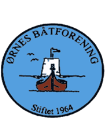 REFERAT FRA MØTE 14.MARS 2022Tilstede: Torbjørn, Sverre, Einar og LeifMeldt forfall: Hugo og TommySak 01 - 22 Godkjenning av referat fra 11.01.22                       Referatet godkjent.Sak 02 - 22 Orienteringer fra: Husleder: Huset leies litt mere nå. Leder kom og da var det noen som brukte huset uten avtale.Kasserer: Pr. dags dato kr 1,2 mill. Pr år betaler vi 400.000 i renter og avdrag. Vi bør ha en buffer på ca 300.000.Havneleder: Torbjørn orienterte litt om de ulike planene i havna. Etter møte tok vi en tur i havna.Leder: Orienterte om skifte av kjetting på brygge 3.               Har vært i kontakt med Hansen vedrørende båtmesse.Sak 03 – 22  Vi må se på de sakene som årsmøtet ba oss om å se på til neste årsmøtet.Sak 04 – 22  Det bør på neste møte sette ned en komite for utbyggingen/ omorganiseringen av havna. Dersom det bør søkes så må det gjøres slik at vi kan komme i mål før selve båtsesongen  starter.Sak 55-21 Ønsker foreningen å bli fadder for en redningsbøye Sak 56- 21 Utbygning av havna? « Fyllinga»EventueltVel møttMed hilsenLeif Gunnarsen-leder-